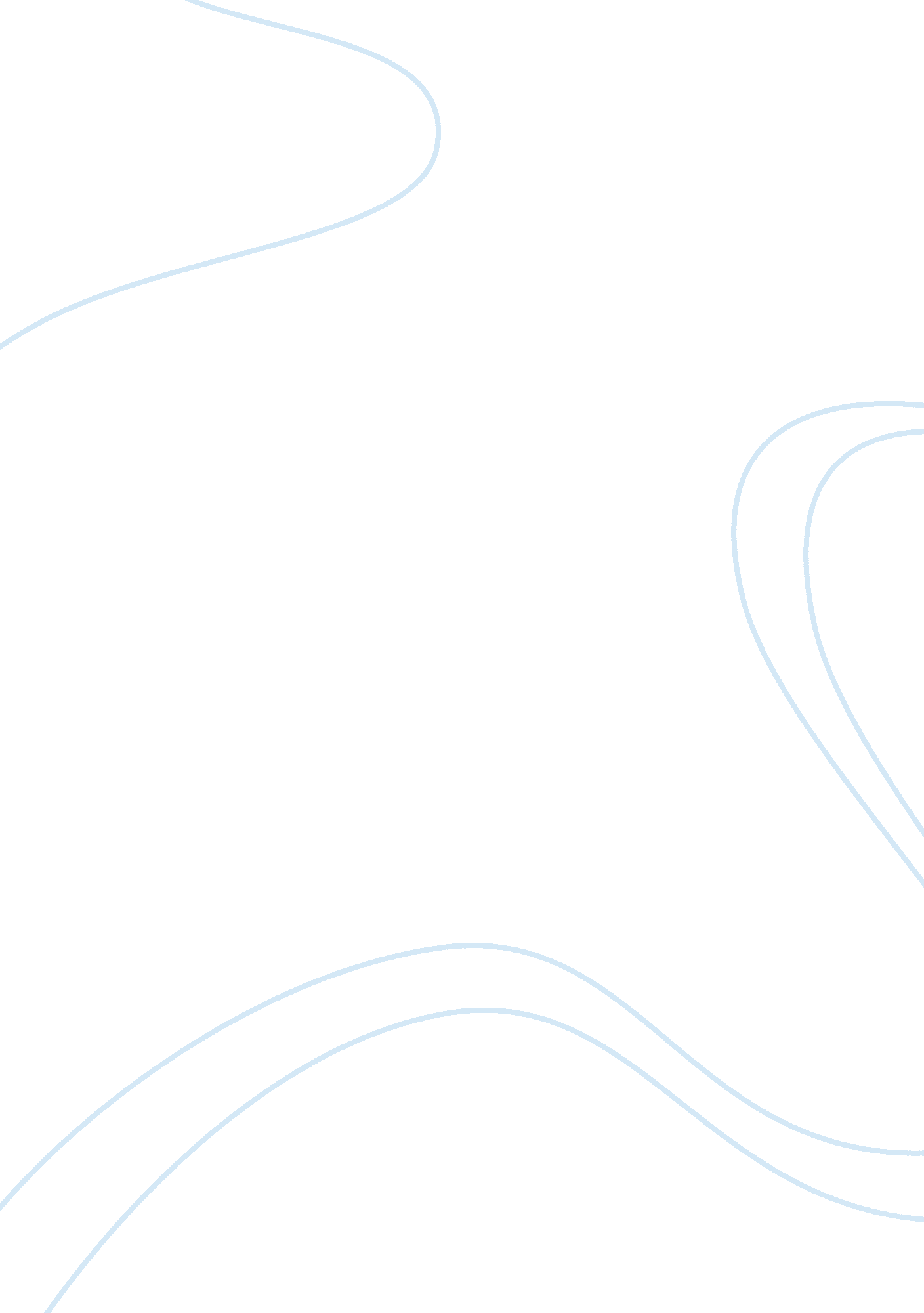 Regulation systems in power plants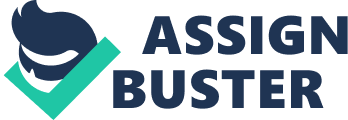 The project control room of nuclear power plant (NPP) is the operational hub of a NPP and contains the data essential for checking and controlling the plant together with the offices required for starting most manual control activities. Administrators work in the main control room and from it they do tasks to create control proficiently and securely (IAEA, 1999). An atomic power contains a many components and equipment’s, for example, engines, motor, pumps or valves that must be worked in a well-planned system. Moreover, this coordination is performed by instrumentation and control system (I&C) frameworks (IAEA, 2016). These frameworks permit plant work force to screen the status of the nuclear power plant (NPP) more adequately, distinguish open doors for improved execution of gear and frameworks, and foresee, comprehend and react to potential issues. Basically, the reason for I&C frameworks in NPPs is to empower and bolster protected and solid power age through controlling the plant forms (IAEA, 2016). An atomic power plant instrumentation can normally identified into the three categories (Hashemian, 2011): Nuclear: In this category measure nuclear reactor process and power of atomic reactor, such as neutron flux density. Process: This category classified by non-atomic process like, coolant temperature of reactor, stem flow, pressurizer level and reactor pressure instruments measure in this category. Radiation monitoring: The measure instruments for radiation such as, gas effluents, radiation in steam line and level of radiation at nuclear power plant. A nuclear power plant control system observe and assessing technological system of power reactors and equipment safely controlling. Kakarapar nuclear power plant reactor control and protection system (RC & PS) is planned for: estimation of neutron motion thickness and its rate of progress; observing of innovative parameters and reactor office control in manual and programmed mode; crisis and preventive reactor security. Emergency assurance, having a need over all other control capacities, gives transfer and long-time support of the nuclear reactor (Yastrebenetsky & Kharchenko, 2014). The difference of I&C parts and applications in any case, temperature, weight, level, stream, and neutron motion remain the most significant and security basic estimations for the control and safety assurance of atomic reactors. The core of each of these estimations is simply the sensor – the most significant part in an instrument channel the one that typically dwells in the cruel condition of the field. In spite of the progresses in I&C innovation the fundamental instrument of estimation used by these sensors has not changed significantly since the atomic plants. Today, temperature, weight, level, stream, and neutron motion are still essentially estimated using customary sensors, for example, resister temperature detectors (RTDs), thermocouples, capacitance cells, howls, power balance sensors, and regular neutron locators albeit a few advances have been made in growing new neutron identifiers for atomic power plants (Hashemian, 2011). Also, instrumentation and control system are multiplex system that comprise of both equipment and software segments, which constant connect with one another altogether conduct their intended role. One of the advancement and activity issues of modern control system for basic application is the solid appraisal and affirmation of the two principle system characteristics, in particular safety and security (Yastrebenetsky & Kharchenko, 2014). The estimation of security, which additionally impacts the safety of instrumentation and control (I&C) system and other controlled applications, is a significant, confused, and challenging issue. During the appraisal, it is fundamental to consider a lot of different highlights also, factors, their interrelations and connections. Current substances require improving I&C frameworks security, both as far as necessities and their execution (Yastrebenetsky & Kharchenko, 2014). Kakrapar nuclear power plant using some tools and techniques for project control system which is called key performance indicator and key result area. Generally these techniques are using every for project monitoring, controlling and planning of project life cycle. Key performance indicator is main tools of power project, because of the principle goal of key performance indicators (KPIs) observing and evolution comprises in identifying low execution in power plant operation, exploring issues and setting up support designs to minimize the operational cost of power plant. Other objective is to call attention to the appointing and assessment of intensity plants after significant fixes so the outcomes recorded amid a time of at any rate a half year will be contrasted and the normal outcomes from the climatic conditions, structure and introduction perspective (Oprea & Bara, 2017). Reactor regulating system (RRS): An atomic chain response in the NPP is constrained by RRS. Which is a procedure system that is dynamic in the ordinary control of reactor power. The reactor controlling system permits the reactor capacity to be diminished to around 60 percent of full power and activity proceeded uncertainly at that dimension or to be immediately decreased to zero power and after that restarted inside 35 minutes (which is the xenon supersede time). To maintain reactor control at the ideal set point, RRS changes the reactivity control gadgets. The reactivity gadgets incorporate (I) liquid zones (ii) control safeguards (iii) adjuster. RRS screens control level over the full operating system (Singh, Vinod & Tripathi, 2014). RRS contains a few modules, known as rationale squares. Every rationale square is executed as a program, some are appeared for accommodation and don’t necessarily independent, independent projects. Every one of the elements of RRS are accomplished by these rationale squares. In an atomic power plant, the transformation to electrical energy happens indirectly, as in traditional power stations. The parting in an atomic reactor warms the reactor coolant. The coolant might be water or gas or even fluid metal contingent upon the kind of reactor. The reactor coolant at that point goes to a steam generator and warms water to create steam. The pressurized steam is then more often than not encouraged to a multi-organize steam turbine. After the steam turbine has extended and in part dense the steam, the rest of the vapour is consolidated in a condenser. The condenser is a warmth exchanger which is associated with an optional side, for example, a stream or a cooling tower. The water is then siphoned once again into the steam generator and the cycle starts once more. The water-steam cycle relates to the Rankine cycle. The disappointment of RRS increase the reactor control which is a marker of uncontrolled atomic parting response which will invoke the safety framework and there will be loss of one security limit. Along these lines, the disappointment of the safety system may prompt centre dissolving (fuel disappointment), because of which the radioactivity may get discharged to the general population. All the major atomic incident of Level 7 on International Nuclear Scale Event has occurred because of the core melting (Singh et al., 2014). Hashemian, H. M. (2011). Nuclear Power Plant Instrumentation and Control, Reliability and Human Factors . China: Intech. Retrieved from: http://cdn. intechopen. com/pdfs/21051/InTechNuclear_power_plant_instrumentation_and_control. pdf IAEA. (1999). Modern instrumentation and control for nuclear power plants: a Guide book. Vienna. IAEA, & Pro Quest Ebooks. (2016). Design of instrumentation and control system for nuclear power plants: Specific safety guide IAEA. Kumar Singh, L., Vinod, G., & Tripathi, A. K. (2014). Design verification of instrumentation and control systems of nuclear power plants. IEEE Transactions on Nuclear Science, 61(2), 921-930. doi: 10. 1109/TNS. 2014. 2305656 Oprea, S. V., & Bâra, A. (2017). Key Technical Performance Indicators for Power Plants. Recent Improvements of Power Plants Management and Technology . https://doi. org/10. 5772/67858 ‌Yastrebenetsky, M., 1934, Kharchenko, V., 1952, & Knovel. (2014). Nuclear power plant instrumentation and control system for safety and security. Hershey, PA: Engineering Science Reference, an imprint of IGI Global. 